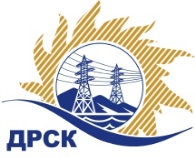 Акционерное Общество«Дальневосточная распределительная сетевая  компания»ПРОТОКОЛ № 572/ИТ-Рзаседания Закупочной комиссии по рассмотрению заявок по открытому электронному запросу предложений на право заключения договора на поставку  «Расходные материалы и комплектующие для ИТ ПЭС»Способ и предмет закупки: открытый электронный запрос предложений  на право заключения Договора на поставку «Расходные материалы и комплектующие для ИТ ПЭС», закупка 1253 р. 3.2 ГКПЗ 2016 г.ПРИСУТСТВОВАЛИ:  члены постоянно действующей Закупочной комиссии 2-го уровня АО «ДРСК» .ВОПРОСЫ, ВЫНОСИМЫЕ НА РАССМОТРЕНИЕ ЗАКУПОЧНОЙ КОМИССИИ: О  рассмотрении результатов оценки заявок Участников.Об отклонении заявки ООО "ПИРАМИДА"Об отклонении заявки ООО "АКВАРЗ ГРУПП"О признании заявок соответствующими условиям Документации о закупке.О предварительной ранжировке заявок.О проведении переторжкиРЕШИЛИ:По вопросу № 1Признать объем полученной информации достаточным для принятия решения.Утвердить цены, полученные на процедуре вскрытия конвертов с заявками участников открытого запроса предложений.По вопросу № 21. Отклонить заявку Участника ООО "Пирамида" от дальнейшего рассмотрения как несоответствующую требованиям п.65,66,61 Спецификации (Приложение к Техническому заданию) и  пп «б» п. 2.8.2.5 Документации о закупке.По вопросу № 31. Отклонить заявку Участника ООО "АКВАРЗ ГРУПП"  от дальнейшего рассмотрения как несоответствующую требованиям п. 68,70,80,79 Спецификации (Приложение к Техническому заданию) и  пп «б» п. 2.8.2.5 Документации о закупке.По вопросу № 4Признать заявки ООО "Битроникс" (690039, Приморский край, г. Владивосток, ул. Русская, д. 11, оф. 44),  ООО "ИНФОМАТИКА" (690014, Приморский край, г. Владивосток, пр-кт Красного Знамени, дом № 111, кв. 47) соответствующими условиям Документации о закупке и принять их к дальнейшему рассмотрению.По вопросу № 5 Утвердить предварительную ранжировку заявок Участников:По вопросу № 6 Провести переторжку. Допустить к участию в переторжке заявки следующих участников: ООО "Битроникс" (690039, Приморский край, г. Владивосток, ул. Русская, д. 11, оф. 44),  ООО "ИНФОМАТИКА" (690014, Приморский край, г. Владивосток, пр-кт Красного Знамени, дом № 111, кв. 47) Определить форму переторжки: заочная.Назначить переторжку на 21.07.2016 в 10:00 час. (благовещенского времени).Место проведения переторжки: ЭТП b2b-energoОтветственному секретарю Закупочной комиссии уведомить участников, приглашенных к участию в переторжке, о принятом комиссией решенииИсп. Коротаева Т.В.Тел. (4162) 397-205г. Благовещенск«19» июля 2016№Наименование участника и его адрес Цена заявки на участие в закупке1ООО "АКВАРЗ ГРУПП" (690039, Россия, Приморский край, г. Владивосток, ул. Енисейская, д. 32)Цена договора (планируемый объем услуг и материалов на период действия договора) 1 478 991,52 руб. без учета НДССуммарная стоимость единичных расценок предлагаемой продукции:607 600,00 руб. без учета НДС (716 968,00 руб. с учетом  НДС) 2ООО "ПИРАМИДА" (690091, Россия, Приморский край, г. Владивосток, ул. Уборевича, д. 20, корп. А)Цена договора (планируемый объем услуг и материалов на период действия договора) 1 478 991,52 руб. без учета НДССуммарная стоимость единичных расценок предлагаемой продукции:608 955,08 руб. без учета НДС (718 567,00 руб. с учетом НДС) 3ООО "Битроникс" (690039, Приморский край, г. Владивосток, ул. Русская, д. 11, оф. 44)Цена договора (планируемый объем услуг и материалов на период действия договора) 1 478 991,52 руб. без учета НДССуммарная стоимость единичных расценок предлагаемой продукции:609 427,97 руб. без учета НДС (719 125,00 руб. с учетом НДС) 4ООО "ИНФОМАТИКА" (690014, Приморский край, г. Владивосток, пр-кт Красного Знамени, дом № 111, кв. 47)Цена договора (планируемый объем услуг и материалов на период действия договора) 1 478 991,52 руб. без учета НДССуммарная стоимость единичных расценок предлагаемой продукции:740 804,24 руб. без учета НДС (874 149,00 руб. с учетом НДС) Основания для отклонения1. В пункте 61 Технического предложения, предложен Диск DVD-R Verbatim 4,7 GB 16x Cake Box (100 шт.), что не соответствует условиям п. 61 Спецификации (Приложение к  Техническому заданию), в котором установлено следующее: «Диск DVD+R Verbatim 4.7GB Cake Box  100 шт. (Verbatim) 16x или аналог». Предложенная участником продукция не является аналогом. В Техническом задании был указан тип DVD+R, а поставщик предлагает DVD-R.2. В пункте 66 Технического предложения, предложен Привод DVD-RW LG GH24N SC0 черный SATA внутренний oem, что не соответствует условиям п. 66 Спецификации (Приложение к  Техническому заданию), в котором установлено следующее: «Привод внеш. DVD-RW Asus SDRW-08D2S-U Lite [USB 2.0, CD 24x/24x/16x, DVD 8x/8x/8x, DL 6x, RAM 5x, черный] или аналог». Предложенная участником продукция  не является аналогом. Указанный в Техническом задании привод является внешним, предложенный поставщиком – внутренний.3. В пункте 65 Технического предложения, предложен Вентилятор Deepcool CK-11509 PWM Soc-1150/1155/1156/4pin 18-31dB Al 65W 137g клипсы RTL, что не соответствует условиям п. 65 Спецификации (Приложение к  Техническому заданию), в котором установлено следующее: «Кулер DEEPCOOL Gamma Archer (Al, 1600 rpm, 21dB(A)) Socket LGA1150/1155/1156/775/FM1/AM3/AM2+/AM2 или аналог». Предложенная участником продукция имеет худшие технические характеристики и не является аналогом.Предложенная поставщиком позиция не совместима с сокетами, которые указаны в Техническом задании для изделия; предложенный поставщиком вариант более шумный - 18-31dB против 21dB  указанного в Техническом задании.Основания для отклонения1. В пунктах 67 и 69 Технического предложения, поставщик предлагает продукцию (кабель) без ферритовых колец, которые значились в п. 68 и п. 70 Спецификации к Техническому заданию по данным позициям.2. В пункте 79 Технического задания, поставщик предлагает продукцию (шнур) без оболочки LSZH, которая была запрошена в п. 80 Спецификации к Техническому заданию по данной позиции.3. В пункте 78 Технического задания поставщик указал длину волны (на которой работает оборудование) 1550нм, а запрошенный в п. 79 Спецификации к Техническому заданию SFP модуль работает на длине волны 1310нм. Место в предварительной ранжировкеНаименование участника и его адресСуммарная стоимость единичных расценок предлагаемой продукции без НДС, руб.Балл по неценовой предпочтительности1 местоООО "Битроникс" (690039, Приморский край, г. Владивосток, ул. Русская, д. 11, оф. 44)609 427,973,52 местоООО "ИНФОМАТИКА" (690014, Приморский край, г. Владивосток, пр-кт Красного Знамени, дом № 111, кв. 47)740 804,241,5Ответственный секретарь Закупочной комиссии  2 уровня АО «ДРСК»____________________М.Г. Елисеева